ABRI DE JARDIN 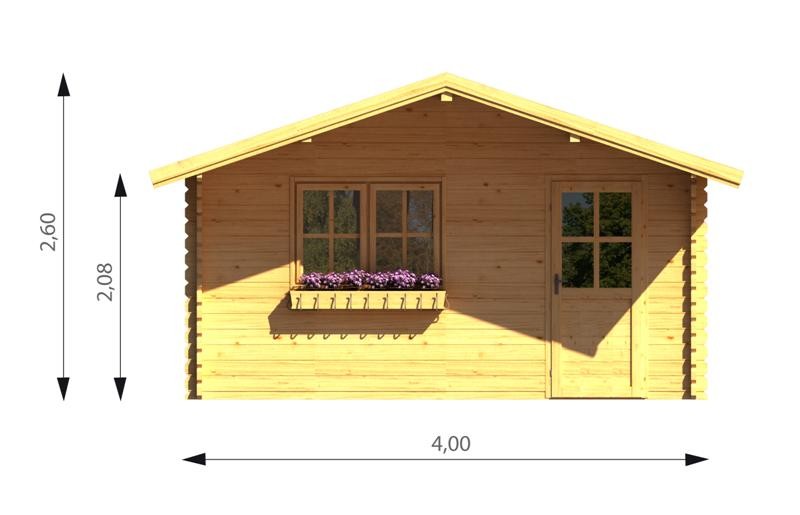 44 mmRef : ZEUS 4030.01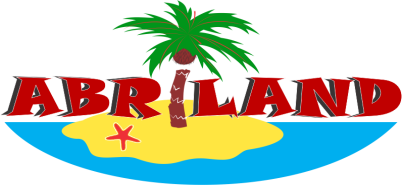 -matière                                 pin du Nord sec-èpaisseur                               44 mm  double rainurage-sol                                           4x3m-interieures                             3.80x2.80m-hauteur faitage                     2.60 m-hauteur paroi                        2.08 m-plancher inclus èpaisseur   20 mm-lambri  toit èpaisseur           20 mm-avancée toit                           90 cm-porte simple                         85x187 cm-2  fenêtres 	138x101 cm-double vitrage       -surface toiture                        16 m²-couverture inclus onduchappe rouge èpaisseur 2.8mm garantie 7 ans